Publicado en España el 04/08/2023 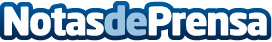 Tendencias de reformas de baños y cocinas, por NEAGOELa industria de las reformas de baños y cocinas está en constante evolución y cada año surgen nuevas tendencias que definen el diseño y la funcionalidad de estos espacios tan importantes en los hogaresDatos de contacto:NEAGOETendencias de reformas de baños y cocinas604 817 292Nota de prensa publicada en: https://www.notasdeprensa.es/tendencias-de-reformas-de-banos-y-cocinas-por Categorias: Nacional Servicios Técnicos Hogar Construcción y Materiales http://www.notasdeprensa.es